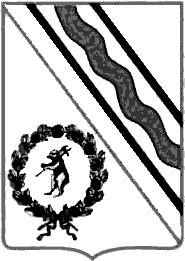 Администрация Тутаевского муниципального районаПОСТАНОВЛЕНИЕот 30.05.2022  № 426-пг. ТутаевОб утверждении проекта межевания территории автомобильной дороги ул. Чапаева, ул. В. Набережная вп. Константиновском Константиновского сельского поселения Тутаевского района Ярославской областиВ соответствии со статьями 42, 43, 45 и 46 Градостроительного кодекса Российской Федерации, протоколом общественных обсуждений от 17 мая 2022г. № 72, заключением от 17 мая 2022г. о результатах общественных обсуждений по проекту постановления от  01.04.2022 № 252-п                         «Об утверждении проекта межевания территории автомобильной дороги      ул. Чапаева, ул. В. Набережная в п. Константиновском Константиновского сельского поселения Тутаевского района Ярославской области», Администрация Тутаевского муниципального районаПОСТАНОВЛЯЕТ:Утвердить прилагаемый проект межевания территории автомобильной дороги ул. Чапаева, ул. В. Набережная в п. Константиновском Константиновского сельского поселения Тутаевского района Ярославской области.Контроль за исполнением данного постановления возложить на начальника управления архитектуры и градостроительства – главного архитектора Тутаевского муниципального района Е.Н.Касьянову.Настоящее постановление вступает в силу после его официального опубликования.Глава Тутаевскогомуниципального района                                                   	Д.Р. ЮнусовУтвержденопостановлением АдминистрацииТутаевского муниципального районаот _______________2022 г. №______ Проект межевания территории автомобильной дороги  ул. Чапаева, ул. В. Набережнаяв п. Константиновском Константиновского сельского поселенияТутаевского района Ярославской области2022 годСодержаниеОсновная часть Общая частьПроект межевания автомобильной дороги ул. Чапаева, ул. В. Набережная, расположенной в Константиновском сельском поселении Тутаевского района Ярославской области, разработан в виде отдельного документа в соответствии с п.5 ч.3 ст.11.3 Земельного кодекса РФ, Решением от 28.03.2019 № 47-г «Об утверждении Порядка подготовки и утверждения документации по планировке территории Тутаевского муниципального района».При разработке использовалась следующая нормативно-правовая база:1. "Градостроительный кодекс Российской Федерации" от 29.12.2004г. №190-ФЗ (с изменениями и дополнениями на 30.12.2021);2."Лесной кодекс Российской Федерации" от 04.12.2006 N 200-ФЗ (ред. от 30.12.2021);3. "Земельный кодекс Российской Федерации" от 25.10.2001г. №136-ФЗ (с изменениями и дополнениями на 30.12.2021);4. Федеральный закон от 24.07.2007г. №221-ФЗ "О государственном кадастре недвижимости" (с изменениями и дополнениями на 31.12.2021);5. Федеральный закон от 08.11.2007 №257-ФЗ «Об автомобильных дорогах и о дорожной деятельности в Российской Федерации и о внесении изменений в отдельные законодательные акты Российской Федерации (с изменениями на 02.07. 2021);6. Постановление Правительства РФ от 12.05.2017 №564 «Об утверждении Положения о составе и содержании проектов планировки территории, предусматривающих размещение одного или нескольких линейных объектов»;7. Постановление Правительства Российской Федерации от 2 сентября 2009 года №717 «О нормах отвода земель для размещения автомобильных дорог и (или) объектов дорожного сервиса»;8. Приказ Минстроя России от 25.04.2017 №740/пр «Об установлении случаев подготовки и требований к подготовке входящих в состав материалов по обоснованию проекта планировки территории схемы вертикальной планировки, инженерной подготовки и инженерной защиты территории;9. Свод правил СП 42.13330.2016 "СНиП 2.07.01-89*. Градостроительство. Планировка и застройка городских и сельских поселений" (актуализированная редакция);10. Генеральный план Константиновского сельского поселения Тутаевского района Ярославской области, утвержденный Решением Муниципального Совета Тутаевского муниципального района от 24.06.2021 №120-г (далее - ГП КСП);11. Правила землепользования и застройки Константиновского сельского поселения Тутаевского муниципального района Ярославской области, утвержден Решением Муниципального Совета Тутаевского муниципального района Ярославской области от 24.06.2021 №121-г (далее - ПЗиЗ КСП);12. Требования государственных стандартов, соответствующих норм, правил и иных документов.Цель разработки проекта межеванияГлавная цель настоящего проекта – подготовка материалов по проекту межевания:1. Выделение элементов планировочной структуры (территория занятая линейным объектом и (или) предназначена для размещения линейного объекта; иных элементов);2. Установление границ территории общего пользования, определение местоположения границ образуемых земельных участков (многоконтурных) и их формирование в кадастровом квартале 76:15:022301 с условными номерами 76:15:022301:ЗУ1(1), 76:15:022301:ЗУ1(2), как объекта государственного кадастрового учета;3.Обеспечение доступа к населенным пунктам, сформированным земельным участкам с помощью формирования участка для общего пользования с условным номером 76:15:022301:ЗУ1(1), 76:15:022301:ЗУ1(2).Для обеспечения поставленных целей необходима ориентация на решение следующих задач:1.   Выявление территории, занятой линейным объектом;2.   Анализ фактического землепользования;3. Определение в соответствии с нормативными требованиями площади земельного участка исходя из фактически сложившейся планировочной структуры района проектирования; 4. Формирование границ земельного участка с учетом обеспечения требований сложившейся системы землепользования на территории муниципального образования.1.1.2 Результаты работы1.  Определены территории, занятые линейным объектом;2.  Определены объекты, функционально связанные с проектируемым линейным объектом;3. Выявлены границы сформированных земельных участков, границы зон с особыми условиями использования территории и границы зон размещения проектируемого линейного объекта;4. Установлен вид разрешенного использования земельного участка в соответствии с Правилами землепользования и застройки Константиновского сельского поселения. Наименование, основные характеристики иназначение планируемого для размещения линейного объектаСогласно ГП КСП формируемый земельный участок под автомобильную дорогу с условным номером 76:15:022301:ЗУ1(1), расположен в жилой функциональной зоне; формируемый земельный участок с условным номером 76:15:022301:ЗУ1(2), расположен в коммунальной зоне.Согласно ПЗиЗ КСП формируемый земельный участок под автомобильную дорогу с условным номером 76:15:022301:ЗУ1(1), расположен в жилой функциональной зоне: зона застройки индивидуальными жилыми домами; формируемый земельный участок с условным номером 76:15:022301:ЗУ1(2), расположен в коммунальной зоне: зона предназначена для размещения и функционирования коммунальных и складских объектов, объектов жилищно-коммунального хозяйства, объектов транспорта, объектов оптовой торговли, а также для установления санитарно-защитных зон таких объектов в соответствии с требованиями технических регламентов.Согласно п.5 ч.3 ст.11.3 Земельного кодекса исключительно в соответствии с утвержденным проектом межевания территории осуществляется образование земельных участков: для строительства, реконструкции линейных объектов федерального, регионального или местного значения. Межевание территории осуществляется применительно к территории, расположение которой предусмотрено проектом в границах кадастрового квартала 76:15:022301.Формирование территории под автомобильную дорогу ул. Чапаева, ул. В. Набережная в Константиновском сельском поселении Тутаевского района Ярославской области необходимо для обеспечения доступа к сформированным земельным участкам.Автомобильная дорога, расположенная на формируемых земельных участках с условным кадастровым номером 76:15:022301:ЗУ1(1), 76:15:022301:ЗУ1(2), относится к категории: обычные дороги  (согласно СП 34.13330.2012 Автомобильные дороги).Нормы отвода земель для определения границ полосы отвода автомобильных дорог рассчитаны на основании Постановления Правительства РФ №717 от 02 сентября 2009г. «О нормах отвода земель для размещения автомобильных дорог и (или) объектов дорожного сервиса» (приложение 18), СП 41.13330.2016 «Градостроительство. Планировка и застройка городских и сельских поселений» (табл. 11.1, 11.2а). Исходные данные для подготовки проекта межевания Сведения об образуемых земельных участках и их частяхВозможные способы образования земельного участка 76:15:022301:ЗУ1(1), 76:15:022301:ЗУ1(2): путем образования из земель государственной и муниципальной собственности.Перечень и сведения о площади образуемых земельных участков, которые будут отнесены к территориям общего пользования или имуществу общего пользования, в том числе в отношении которых предполагаются резервирование и (или) изъятие для государственных или муниципальных нужд: резервирование и (или) изъятие земельных участков для государственных или муниципальных нужд не требуется.Целевое назначение лесов, вид (виды) разрешенного использования лесного участка, количественные и качественные характеристики лесного участка, сведения о нахождении лесного участка в границах особо защитных участков лесов (в случае, если подготовка проекта межевания территории осуществляется в целях определения местоположения границ образуемых и (или) изменяемых лесных участков): в цели подготовки проекта межевания территории не входит определение местоположения границ, образуемых и изменяемых лесных участков. Координаты поворотных точек границобразуемого земельного участкаЗаключение о соответствии разработанной документации требованиям законодательства о градостроительной деятельности	Документация по межеванию территории  выполнена на основании правил землепользования и застройки в соответствии с требованиями технических регламентов, нормативов градостроительного проектирования, градостроительных регламентов с учетом границ зон с особыми условиями использования территорий.	На территории образуемых земельных участков не расположены: особо охраняемые природные территории, границы территорий объектов культурного наследия, границы лесничеств, лесопарков, участковых лесничеств, лесных кварталов, лесотаксационных выделов и частей лесотаксационных выделов.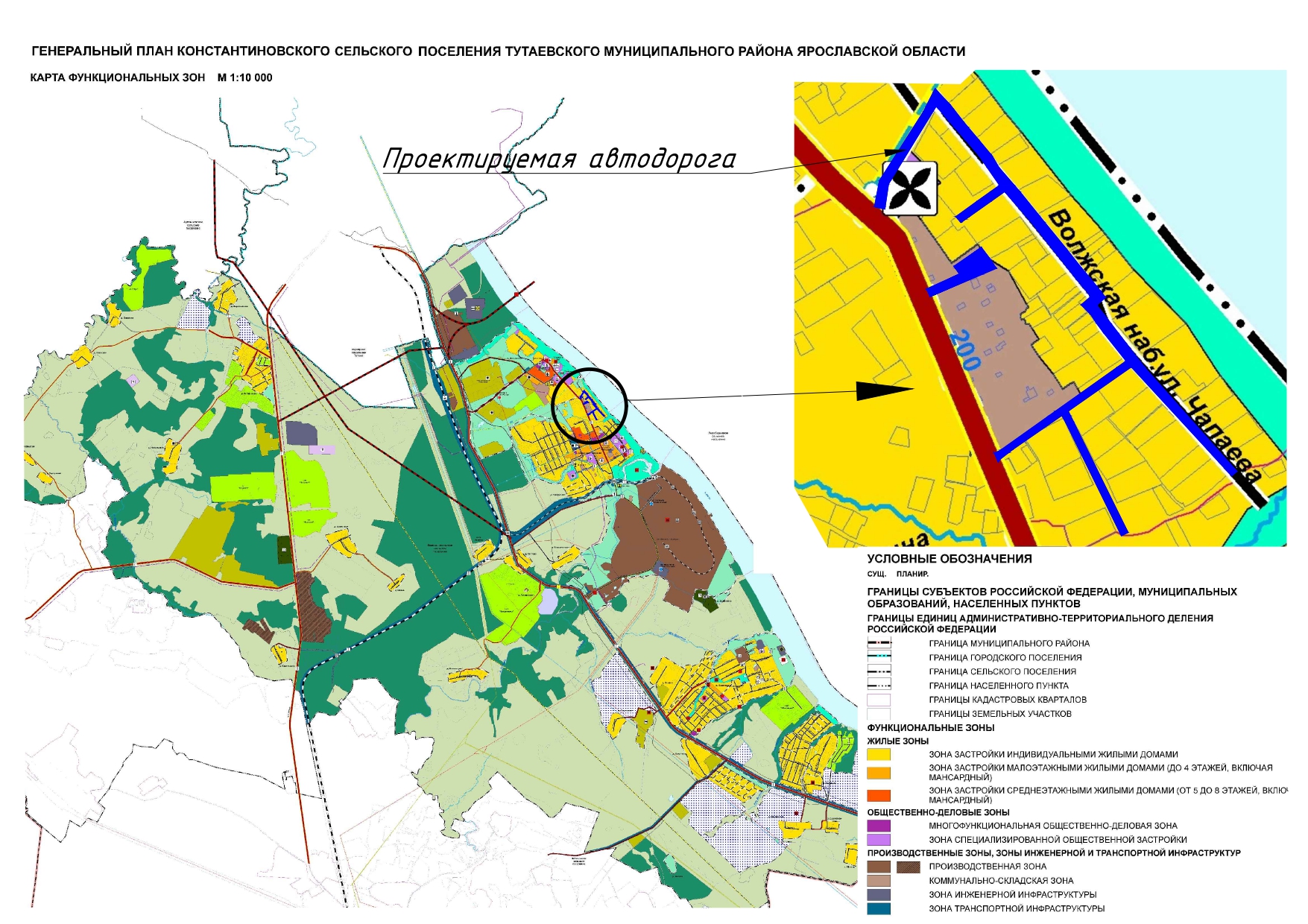 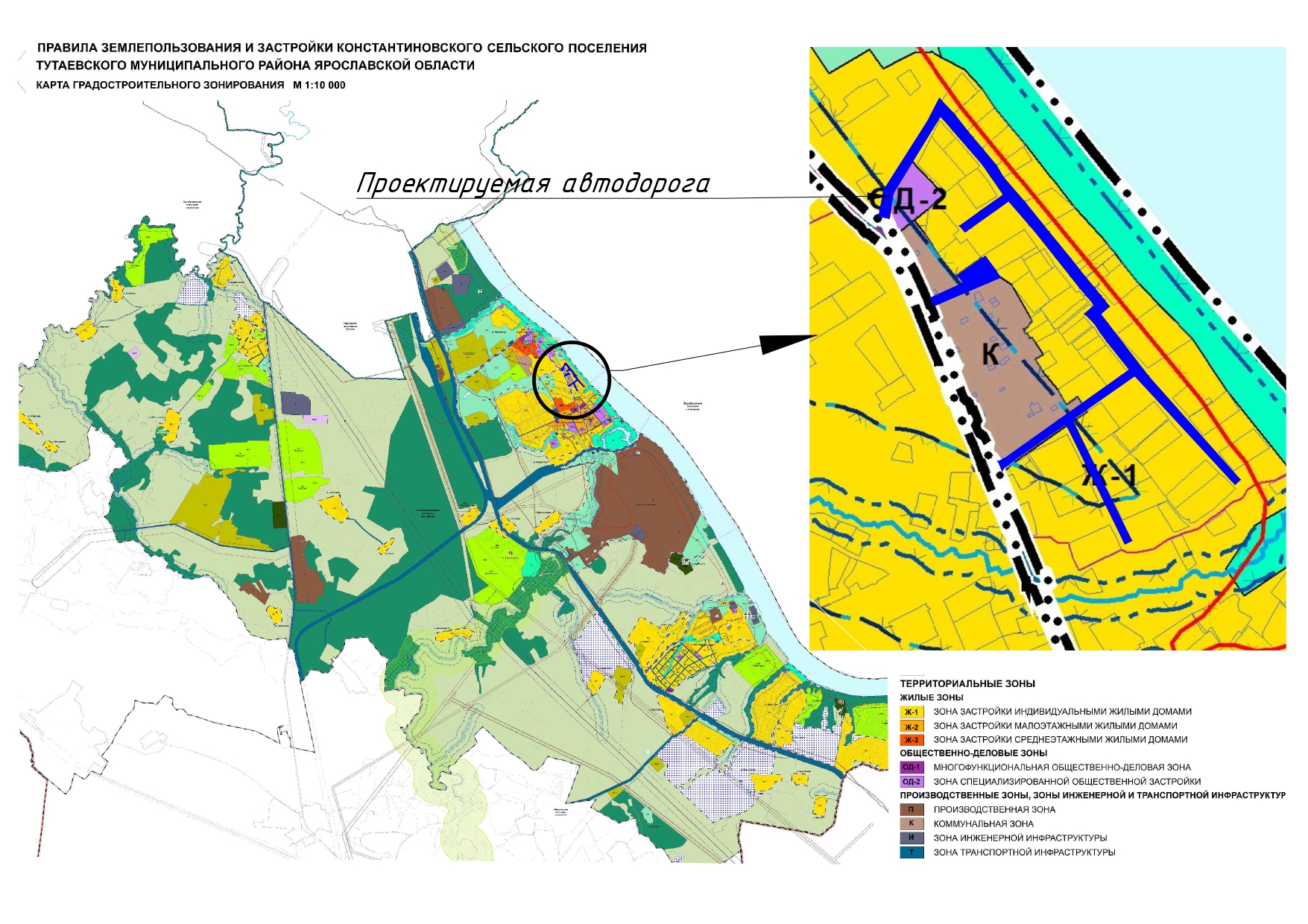 2. Основная часть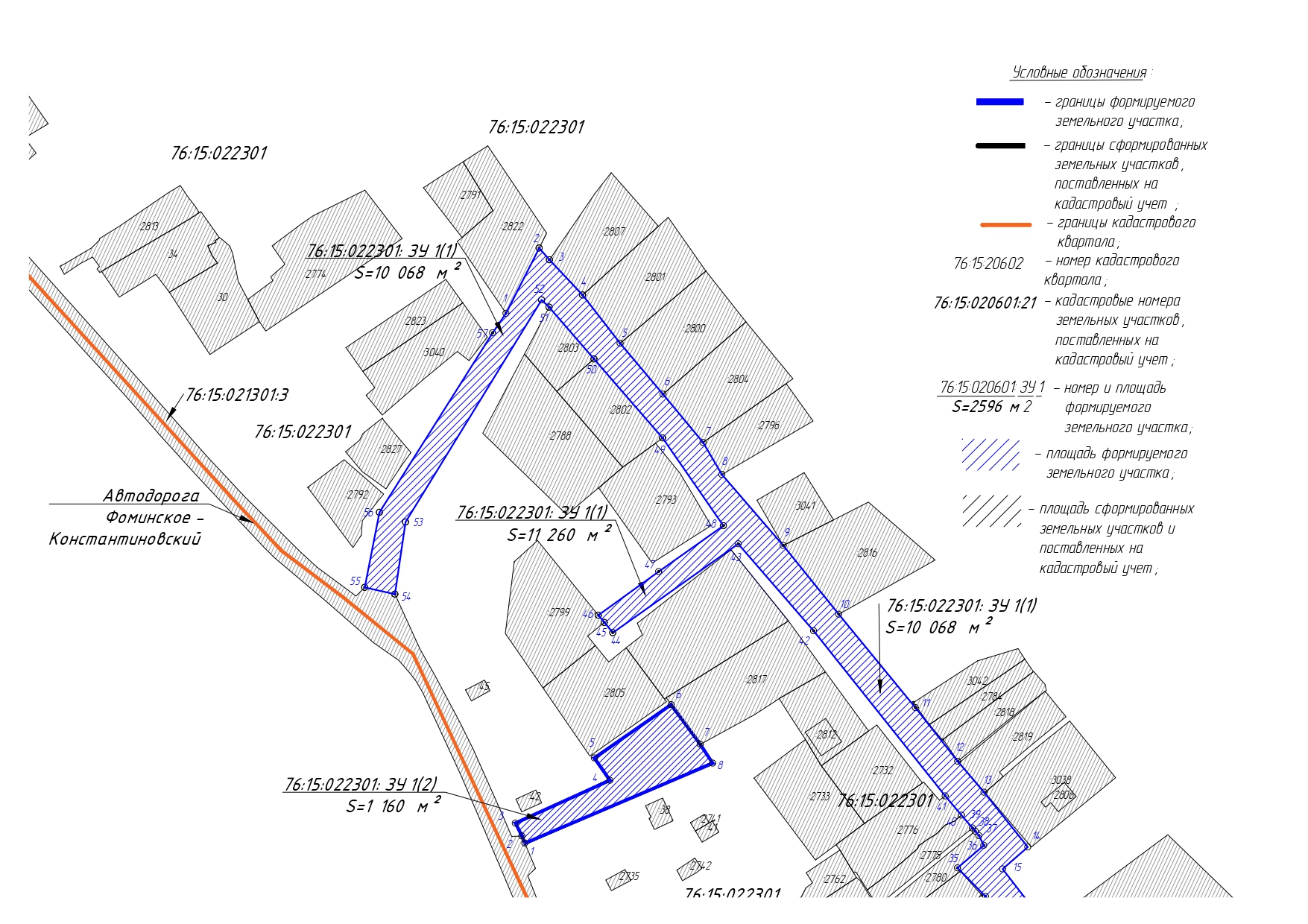 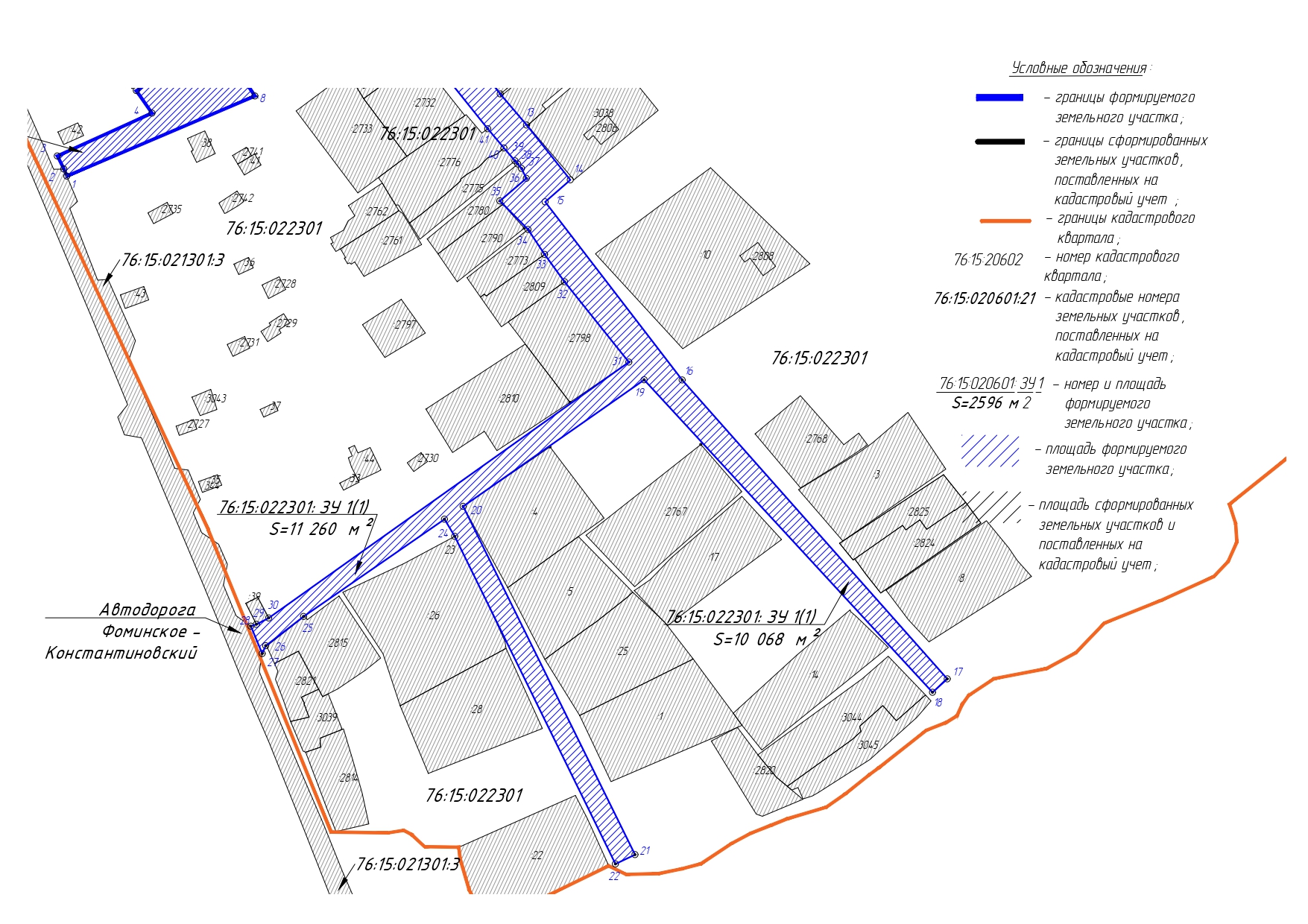 3. Материалы по обоснованию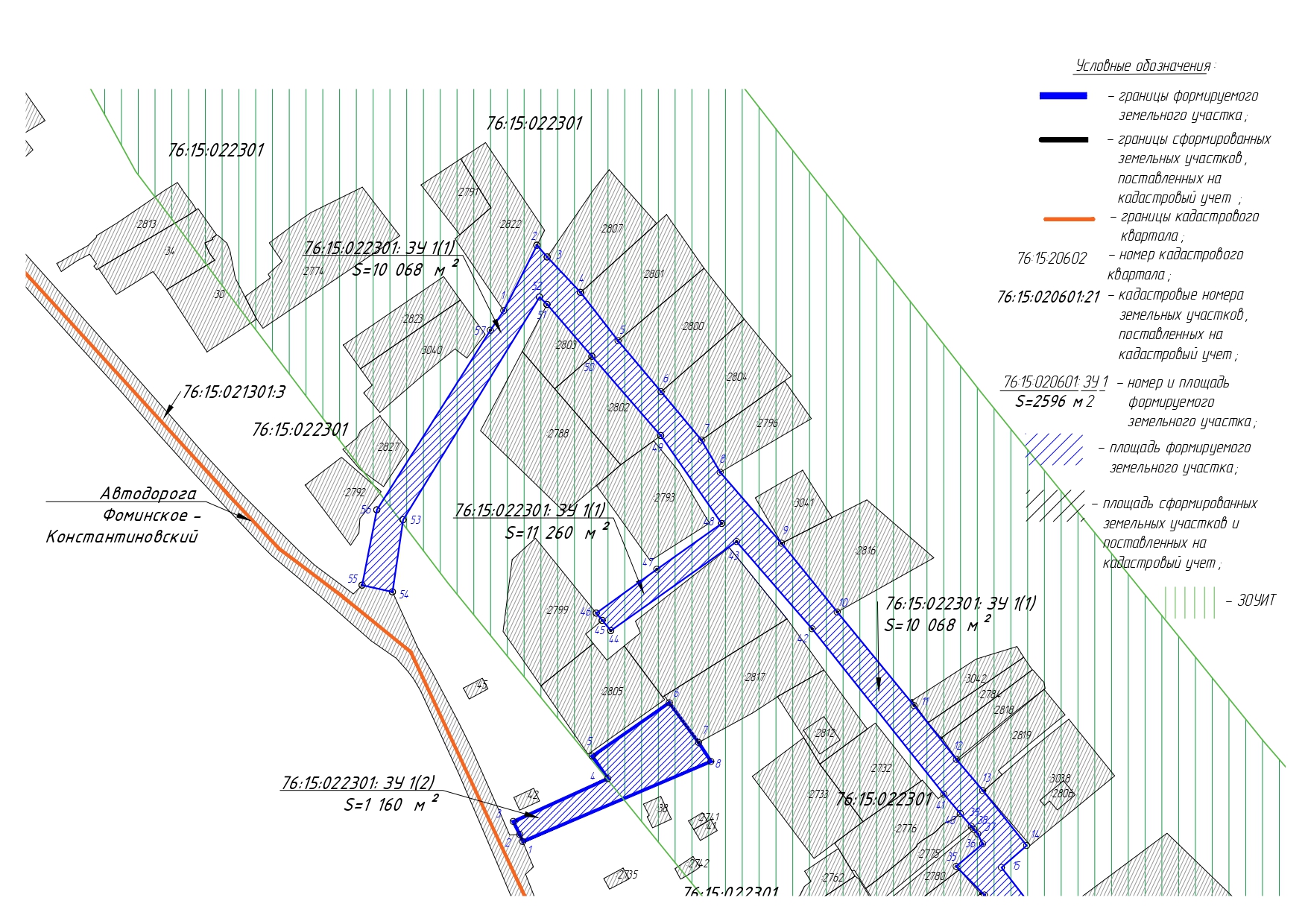 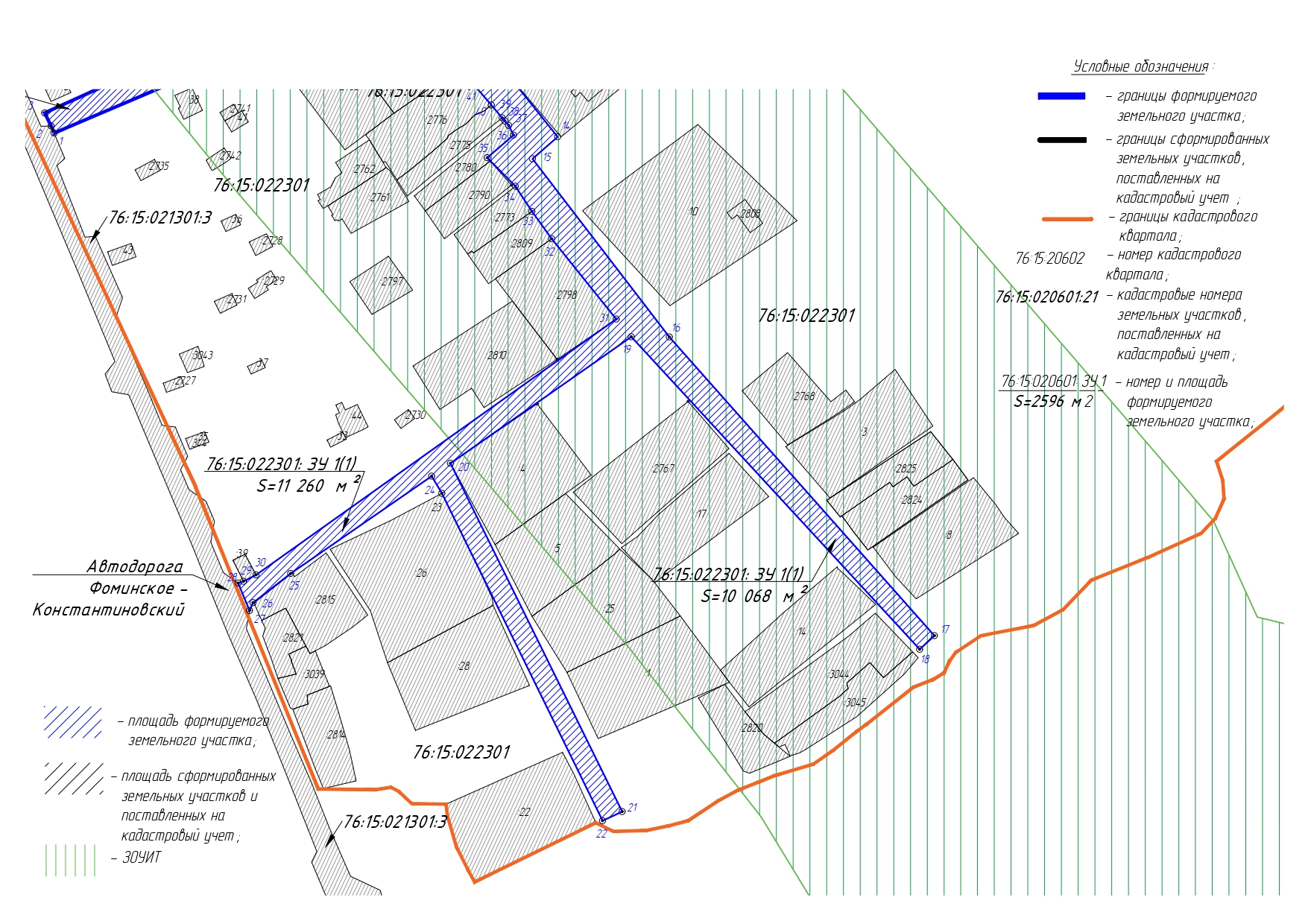 Местоположение существующих объектов капитального строительства: на формируемом земельном участке № 1 частично расположен объект капитального строительства –  линейный объект – дорога; на формируемом земельном участке № 2  объекты капитального строительства отсутствуют.Границы особо охраняемых природных территорий: на территории формируемых земельных участков особо охраняемых природных территорий не расположено. Разработка схемы границ особо охраняемых природных территорий не требуется.Границы территорий объектов культурного наследия: на территории формируемых земельных участков объектов культурного наследия не выявлено.Границы лесничеств, участковых лесничеств, лесных кварталов, лесотаксационных выделов или частей лесотаксационных выделов: границы лесничеств, участковых лесничеств, лесных кварталов, лесотаксационных выделов или частей лесотаксационных выделов на территории формируемых земельных участков не расположены. № п/пРазделы проекта межеванияНомера листов1231Основная часть31.1Общая часть41.1.1Цель разработки проекта межевания41.1.2Результаты работы51.2Наименование, основные характеристики и назначение планируемого для размещения линейного объекта51.3Исходные данные для подготовки проекта межевания61.4Сведения об образуемых земельных участках и их частях61.5Координаты поворотных точек границ образуемого земельного участка71.6Заключение о соответствии разработанной документации требованиям законодательства о градостроительной деятельности91.7Схема межевания территории автомобильной дороги ул. Чапаева,       ул. В. Набережная, расположенной в Константиновском сельском поселении Тутаевского района Ярославской области согласно Генеральному плану Константиновского сельского поселения101.8Схема межевания территории автомобильной дороги ул. Чапаева,       ул. В. Набережная, расположенной в Константиновском сельском поселении Тутаевского района Ярославской области согласно Правилам землепользования и застройки Константиновского сельского поселения112Основная часть122.1Схема межевания территории автомобильной дороги ул. Чапаева,       ул. В. Набережная, расположенной в Константиновском сельском поселении Тутаевского района Ярославской области 133Материалы по обоснованию153.1Схема межевания территории автомобильной дороги ул.Чапаева, ул. В. Набережная, расположенной в Константиновском сельском поселении Тутаевского района Ярославской области 16№ п/пНаименование документаРеквизиты документа1231Правила землепользования и застройки Константиновского сельского поселения Тутаевского муниципального района Ярославской областиутвержден Решением Муниципального Совета Тутаевского муниципального района Ярославской области от 24.06.2021 №121-г2Генеральный план Константиновского сельского поселения Тутаевского района Ярославской областиутвержденный Решением Муниципального Совета Тутаевского муниципального района от 24.06.2021 №120-г3Сведения государственного кадастра недвижимости (ГКН) о земельных участках, границы которых установлены в соответствии с требованиями земельного законодательства.Список образуемых земельных участков:Список образуемых земельных участков:Список образуемых земельных участков:Список образуемых земельных участков:Список образуемых земельных участков:Список образуемых земельных участков:Список образуемых земельных участков:Список образуемых земельных участков:№ п/пНомер земельного участкаНомер сущ. кадастрового кварталаПлощадь участка в соответствии с проектом межевания, м2.Сведения о правахКатегория земельВид разрешенного использования в соответствии с проектом межеванияМесто-положение земельного участка12345678176:15:022301:ЗУ1(1)76:15:02230110 068Сведения отсутствуютЗемли населенных пунктовЗемельные участки (территории) общего пользования ул.Чапаева, ул. В.Набережная276:15:022301:ЗУ1(2)76:15:0223011 160Сведения отсутствуютЗемли населенных пунктовЗемельные участки (территории) общего пользованияул. Чапаева№ точкиКоординатыКоординаты№ точкиХYУчасток №1 с к.н. 76:15:022301:ЗУ1(1)Участок №1 с к.н. 76:15:022301:ЗУ1(1)Участок №1 с к.н. 76:15:022301:ЗУ1(1)1398991.1901311767.4102399015.5301311779.7903399011.1501311783.6204398998.0001311796.0005398980.0001311810.0006398961.0001311826.0007398943.0001311841.0008398931.0001311848.0009398904.5401311870.88010398878.8901311891.64011398844.0401311920.21012398824.0001311936.02013398812.4501311945.80014398791.9601311962.18015398783.7601311952.79016398717.3501312003.85017398605.9301312102.66018398600.8601312097.18019398717.4501311989.65020398670.2501311922.23021398540.3601311986.27022398536.9301311978.96023398659.0601311919.04024398665.4301311915.24025398629.1701311862.69026398618.2401311848.64027398615.3501311847.30028398625.5701311843.07029398626.2501311845.10030398628.5901311849.74031398724.0001311984.00032398754.0001311960.00033398764.1901311952.60034398773.5301311946.41035398784.1601311935.91036398792.5701311945.76037398796.2401311943.95038398797.9001311942.53039398799.0901311941.51040398803.8401311937.43041398811.0201311931.36042398872.7001311882.23043398905.0001311854.20044398871.9601311807.30045398875.7701311804.09046398878.4901311801.88047398894.8201311824.39048398911.8801311848.58049398944.6601311825.88050398974.1801311800.26051398993.4701311783.54052398996.2401311780.73053398913.2901311729.96054398886.4001311725.99055398888.9101311714.68056398916.9401311720.17057398983.8801311762.450Участок №2 с к.н. 76:15:022301:ЗУ1(2)Участок №2 с к.н. 76:15:022301:ЗУ1(2)Участок №2 с к.н. 76:15:022301:ЗУ1(2)1398793.4001311774.4702398796.0401311773.3703398800.8801311770.9404398816.8801311806.1905398825.2301311800.3906398845.1401311829.0807398830.3101311839.9508398823.2401311844.570